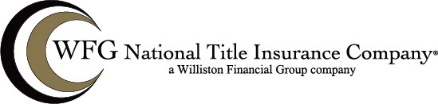 OWNER IN POSSESSION AFFIDAVITTitle No.: ______________________Title Agent: ______________________Premises: ________________________State of    			    ss:County of ________I/We, _________________________________ being duly sworn, depose and say:I/We am/are the fee owner(s) of the above referenced premises as set forth in a deed recorded in ____________________________.I/We have been in continuous and uninterrupted possession of the premises since the date I/we acquired the premises.I/We have continuously paid the taxes and other charges in connection with said premises.I/We have no knowledge of any title defects or of any other parties’ claim to an interest in the property, except as set forth in the above referenced title report.I/We make this statement knowing full well that the Title Agent, as policy issuing agent for WFG National Title relies on the accuracy thereof for the purpose of issuing its policy of title insurance free and clear of the exceptions shown in the title report.							____________________________Sworn to before me this_______ day of __________, 20____________________________________